RISING CHICAGO-BASED PRODUCERWHETHANDELIVERS A NEW SINGLE OUT TODAY“love gang” FT. CHARLI XCXAHEAD OF LOLLAPALOOZA FOR BOTH ACTS& OTHER NORTH AMERICAN FESTIVAL DATES!WATCH/POST: www.youtube.com/watch?v=96Bo8n35LYw&feature “Chicago producer Whethan, who attracted a lot of eyeballs for his clubby song ‘Savage’ last year, is back today. He's returned alongside Charli XCX for the radio-ready track "love gang”…  It's Charli in fine form” – THE FADER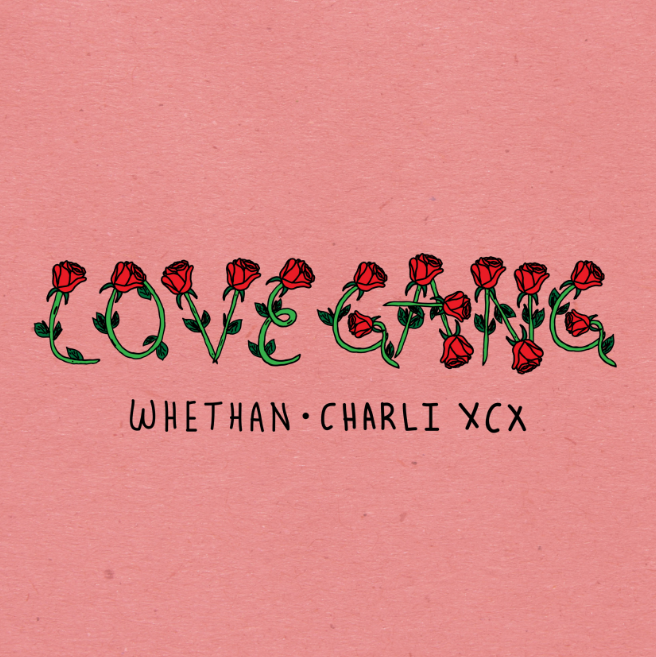 BUY/STREAM: https://BigBeat.lnk.to/lvegngPRFast-rising 17-year-old prodigy producer Whethan drops a new track, “love gang” featuring Charli XCX. The track kicks off with clanging, discordant synths transposed with Charli XCX’s dazzling vocals, before exploding into an ethereal, hook-laden chorus – LISTEN HERE.Whethan is the moniker of the Chicago-based producer Ethan Snoreck, who first made a name for himself as a SoundCloud producer, remixing tracks for Louis The Child (“It’s Strange”), ZAYN (“Pillow Talk”) and Ty Dolla $ign (“Blasé feat. Future & Rae Sremmurd”) which all surpassed two million plays; before releasing a groundbreaking original cut - “Savage” (feat. Flux Pavilion & MAX) - having amassed over 20 million streams worldwide. “love gang” (out today via Big Beat) is the next chapter in Whethan’s already ground-breaking discography.Whethan performed at Coachella this year, including appearances at DoLab & Heineken House, and will also be performing at Lollapalooza, along with a high-profile support slot on The Chainsmokers’ US arena tour. Gaining early attention from the likes of Skrillex and Flux Pavilion, he’s continued to rise through the ranks building a loyal fan-base in 2016.Whethan Tour Dates:May 16th @ BOK Center – Tulsa, OKMay 18th @ Scottrade Center – St. Louis, MOMay 19th @ FedExForum – Memphis, TNMay 20th @ KFC Yum! Center – Louisville, KYJune 3rd @ The Liacouras Center – Philadelphia, PAJune 10th @ Live 105 BFD – Mountain View, CAJune 17th @ WTF?! What The Festival – Portland, ORJune 22nd @ Electric Forest – Rothbury, MIJune 29th @ Electric Forest – Rothbury, MIAugust 6th @ Lollapalooza – Chicago, ILAugust 6th @ HARD Summer Music Festival – Fontana, CASeptember 30th @ Rowdytown VI – Denver, COWebsite | Facebook | Twitter | Instagram | SoundCloud | YouTube | Press SiteFeatured on Whethan’s “Love Gang,” British star Charli XCX will also appear at Lollapalooza this year, alongside other festival appearances at Hangout Festival, Governor’s Ball and The Free Press Summer Fest. The 24-year old many-times platinum songwriter has seen a meteoric rise to global pop stardom - garnering two Grammy nominations and four Billboard Music Award nominations for penned megahits, alongside the release of her own new “Number 1 Angel” mixtape, which came alongside four sold-out live appearances this month to prove it in San Francisco, New York, London and Paris. Charli XCX is slated to release a highly-anticipated forthcoming third studio album, which Forbes names one of their “8 Of The Most Anticipated Pop Albums Of 2017,” Huffington Post’s “25 Albums To Look For In 2017,” and COMPLEX’s “50 Most Anticipated Albums of 2017.”Charli XCX tour Dates:May 19th @ Hangout Fest – Gulf Shores, ALJune 2nd @ Governor’s Ball – New York, NYJune 3rd @ Schimanski – Brooklyn, NYJune 4th @ Free Press Summer Fest – Houston, TXAugust 5th @ HARD Summer Music Festival – Fontana, CAAugust 6th @ Lollapalooza – Chicago, ILOctober 20th @ Phoenix Festival – Phoenix, AZCharli XCX: Website | Facebook | Twitter | Instagram | SoundCloud | YouTube | Press Site##For more information please contact: Jordan Danielle Frazes Head of Publicity, Big Beat RecordsJordan.Frazes@atlanticrecords.com